Литературное чтение  4 класс 			Дата______________ТЕМА:  ЭДУАРД ШИМ «СНЕГ И КИСЛИЧКА» (урок 1)Цель:  обучение анализу текста, соотнесению действий и поступков героев с их  внутренним переживанием.Задачи: создавать условия для формирования  навыка поискового чтения; развивать монологическую и диалогическую речь учащихся,  эмоционально чувственную сферу ребенка, творчество и воображение;совершенствовать навыки беглого, правильного, осознанного, выразительного    чтения;воспитывать познавательную самостоятельность,  чувство сопереживания и любви к ближнему.До урока ( в класс учитель приносит растение оксалис –  «бабочки в горшочке»)Организационный момент.                     Всех рада видеть вас, друзья,                     Урок нам начинать пора.                     Сядьте ровно, не шалите,                     Внимательно за всем следите.                     Надо думать, отвечать,            	Прочно все запоминать.                     Вы готовы? (Да)                     Успеха вам желаю я.Ключевой вопрос: Раз вы такие внимательные, что за странная гостья появилась у нас в классе? Как она связана с темой урока? (да –да, нет – интрига)«Вы – талантливые дети! Когда-нибудь вы сами приятно поразитесь, какие вы умные, как много и хорошо вы умеете, если будете постоянно работать над собой, ставить новые цели и стремиться к их достижению». Жан Жак РуссоЯ уверена, ребята, что вы уже многое знаете, много чему научились, что вы стремитесь к осуществлению своих целей, постоянно работаете над собой. И сегодня на уроке вы тоже будете плодотворно трудиться, чтобы по окончании урока вы смогли сказать себе: «Я поднялся в своих знаниях на ступеньку выше, я достиг поставленной цели».Верите ли вы, что (изображения по периметру класса)Подорожник лечит людей? Одуванчик предсказывает дождь? Земляника «может ходить»?Манжетка даёт возможность напоить птиц? Клесты выводят птенцов зимой, в лютые морозы? Птица оляпка купается в проруби? Заяц  спит с открытыми глазами?- Кто лишний? Кто отсутствует?Ответы на эти вопросы даст произведение, которое мы сегодня начнём изучать, но начнём наш урок, как принято с разминки и проверки д/зРазминкаАртикуляционная разминка(снежинки)Упражнения на дыханиеТихо опускаются на землю снежинки, одна красивее другой. Чем тише морозная погода, тем красивее падающие снежинки.  (Дуют почти неслышно)Зимой бывает тихая чудная погода, когда с неба легко кружась, словно вальсируя спускаются снежинки . Дуйте так, чтобы ваши снежинки кружились в танце.А вот налетел сильный ветер и со всей силы начал расшвыривать снежинки в разные стороны, поднялась вьюга и в бешеном танце  закружила снежинки (дуют со всей силы)Проверка домашнего заданияА) тест1.  Прочитай названия произведений. Найди стихотворение. Выпиши букву  правильного ответа.А.	«Серая Шейка»Б.	«Листья осенние» В.	«Мальчик-звезда» 2. Найди фамилии писателей-сказочников. Выпиши буквы с правильными ответами.А. 	С. Есенин.Б. 	А. Пушкин.В. 	Х. К. Андерсен.Г. 	Братья Гримм3. Какая сказка имеет печальную концовку? Выпиши букву правильного ответа.А.	«Серая Шейка» Б.	«Ромашка» В.	«Сказка о царе Салтане…»4. Какое произведение  нельзя разместить в сборнике «Русские писатели о природе и животных».  Выпиши букву правильного ответа.А.      «Серая Шейка» Б.      «Ромашка» В.      «Листопад»5. Узнай по описанию.Она росла не по дням, а по часам. В одно прекрасное утро она распустилась совсем. Жёлтое, круглое, как солнышко, сердечко ее было окружено сиянием ослепительно белых мелких лучей – лепестков.Запиши ответ. Ромашка.6. Узнай по описанию. У него лицо было белое и нежное, словно выточенное из слоновой кости. Его золотые кудри были - как лепестки алой розы, и глаза - как фиалки, отраженные в прозрачной воде ручья. И он был строен, как цветок, выросший в густой траве, где не ступала нога косца.   	Запиши ответ. Мальчик-звезда7. Узнай по описанию. 	Она осталась на реке одна и долго провожала глазами улетевший косяк. 	- Неужели я совсем одна? - думала она, заливаясь слезами. – Лучше бы было, если бы тогда Лиса меня съела.	Запиши ответ. Серая Шейка8.  Выпиши слово, которое Незнайка заменил по ошибке Поспевает черника. (брусника)Стали дни холоднее,И от птичьего крикаВ сердце стало грустнее.9.  Выпиши слова- олицетворения (которые помогают представить неживой предмет живым) Скоро осень проснётся И заплачет спросонья.10. Лицом гадок, а в душе гадок.В какой сказке данная пословица может выражать основную мысль? Выпиши букву правильного ответа.А.	«Серая шейка»Б.	 «Сказка о царе Салтане…»В.	«Мальчик-звезда»Б) угадай-ка «КТО Я?»Что объединяет зайца, Ромашку, мальчика-звезду после долгих поисков матери? (чуткость, доброта, любовь к ближнему)Введение в темуА что такое любовь? Свойственное человеку, глубокая привязанность и устремлённость к другому человеку или объекту, чувство глубокой симпатии. Какая бывает любовь? (материнская, отцовская, родительская, страстная, взаимная, безответная, горячая, любовь к ближнему, сыновья)А что такое жертвенность, жертвенная любовь?Игра «Жертвенное сердце»
Попросите детей перечислить, чем родители жертвуют для них, например: своими силами, временем делами, деньгами и т.д. Затем дети перечисляют, чем они жертвуют для членов своей семьи, например: временем, игрушками, делами и т.д.
После этого педагог задает детям какой-либо вопрос о жертвенности. Например: в каких ситуациях вы должны жертвовать своим временем? Дети по очереди рассказывают о том, для кого и когда они жертвуют своим временем. Например:
• У меня заболела бабушка, и мне нужно посидеть с ней;
• Родители попросили меня помочь им в саду и в огороде;
• Мама попросила меня сходить в магазин и т.д.
Каждый, кто рассказал о какой-либо ситуации, награждается сердечком жертвенности, вырезанным из картона.Вспомните какую-либо очень дорогую для вас вещь и подумайте, когда и при каких обстоятельствах вы могли бы пожертвовать для кого-то этой вещью,
 Если бы у вас спросили, как научиться забывать о себе ради других, что вы ответили бы?Жертвенная любовь – это не просто милостыня, которую богатый щедро уделяет от обилия даров своих, а сердечное проникновение в положение другого человека, когда ты не можешь не помочь ближнему и потому не думаешь в этот момент о себе. Это такое сопереживание ближнему, когда его проблема становится твоей. Такую любовь явил людям Христос, восприняв страдания за наши грехи на Себя. Почему же мы редко встречаем жертвенность, взаимопонимание и отзывчивость? Достигая определенных результатов – создавая семью, воспитывая детей, добиваясь успехов на работе, – человек погружается в эйфорию покоя, отгораживаясь от бед окружающих его людей. Когда человек, наслаждаясь, загорает под солнышком, ему, естественно, не до замерзающих.Наша цель – определить, что общего у притчи и произведения Э. Шима, сделать выводы для своего духовного роста, совершенствования.ПРОСМОТР ПРИТЧИПочему притча называется «Отдай самое дорогое»?Что можете сказать про сестёр?Шим Эдуард Юрьевич . В основе тематики произведений Э. Шима лежит отношение маленького человека к людям, природе, к окружающему его миру. Познавая жизнь, ребенок формирует свой характер, учится воспринимать и усваивать нравственные ценности. Все произведения Шима проникнуты чувством любви к Родине, он стремится передать его своим юным читателям, рассказывая им о людях, которые приносят всем радость.Излюбленный жанр писателя — рассказ или сказка.Обсуждение названия произведения. Почему именно так называется произведение? Что, как кажется учащимся, может произойти в рассказе с таким названием? Ответы учащихся фиксирую на доске, чтобы в дальнейшемсопоставитьСловарьНаучись читать быстро и правильноПри-чмо-ки- вал					босыеРаз-весе-ли-лись					топящиесяПере-вора-чи- валисьСпо-хва-ты-вал-сяПредо – стере-жениеИгровые упражнения на повышение скорости чтенияФиниш (босые)Догонялки (с. 100 – начало 3 части)Молния  (1 часть)Первичное чтениеЧтение с остановками1 часть1 абзац : Как думаете, зачем ждали? Ждёте ли снега вы? Почему?Как дальше будут разворачиваться события? Читаем дальше. Оказалось ли предположение верным?Повторное чтение с заданием Перечислить всех, о  ком идет речь в первой части рассказа? (о людях, травах, деревьях, птицах, животных)? Какое настроение у всех этих героев? Докажите,  выбрав слова из теста. Чем все  был недоволен каждый? Почему Э. Ю. Шим пишет о каждом? (Растения и животные подобны людям: им холодно, они стонут, они плачут, им негде спать и т. д.)»Вывод: снег в зимнюю пору — спаситель: укутывает белым покрывалом землю, согревает, дает возможность отдохнуть от полевых работ людям.Определите:Общее настроение – недовольство, ожидание.Спаситель – заглавие 1 части2 часть2 абзаца – остановка «Как дальше будут разворачиваться события?»Дочитываем до концаЧто произошло вокруг с появлением снега? Почему автор пишет, что «заблестели-заискрились ровные луга, в лесу стало нарядно... старые пни помолодели...»? Как вы это понимаете?Удачно ли, на ваш взгляд, изобразил приход зимы автор?Выборочное чтениеКак встретили приход зимы дети? Зачитайте.Почему перестали зябнуть озимые хлеба? За что благодарили снег цветы? Как устраивали свои зимнее жилище Тетерева? Прочитайте. Чем был доволен Медведь? Определите общее настроение второй части рассказа.Переходим к работе над планом второй части рассказа Определяем, кто является главным её героем. Конечно же, Снег. Поэтому план может быть таким:1. Снег выпал!2. Все вокруг изменилось.3. Рады люди, цветы, птицы, животные.4. Все благодарны снегу. – заглавие 2 части3 часть – жужжащее чтение. Цель: подготовка чтения по ролям.Где родился снег? Прочитайте диалог Снега с Ветрами. О чем предупреждали они его? Можно ли согласиться с утверждением Ветров: «...В словах, которые раздаются эхом на земле, заключены страшные болезни. Слова могут заразить тебя жалостью и добротой, нежностью и любовью... Опасайся этого, как огня! Кто много чувствует, тот быстро гибнет. А чтоб прожить долго, надо ничего не чувствовать, ни о чём не думать, ничего не говорить, ничего не слушать и совсем не двигаться, словно ты мёртвый...» Как вы думаете, плохо или хорошо быть жалостливым, добрым, нежным, любящим? Докажите свои суждениям примерами из жизни. Что можно сказать о Ветрах? Какие они в данном случае? Почему же молчал снег? Перечитываем всю третью часть и приходим к выводу: Снег боялся. Ему хотелось говорить, но Ветра страшно напугали его.Подведение итоговКто такая Кисличка? Что мы о ней узнали?Получили ли мы ответ на вопрос: Что общего у притчи и произведения «Снег и Кисличка?»Получили ли мы ответы на вопросыПодорожник лечит людей? Одуванчик предсказывает дождь? Земляника «может ходить»?Манжетка даёт возможность напоить птиц? Клесты выводят птенцов зимой, в лютые морозы? Птица оляпка купается в проруби? Заяц  спит с открытыми глазами?Значит, мы так ничему не научились и ничего не узнали?Вывод: есть ещё  к чему стремиться и что познавать, а это ведь так интересно.Работа в паре – заполнение паспортовРефлексия 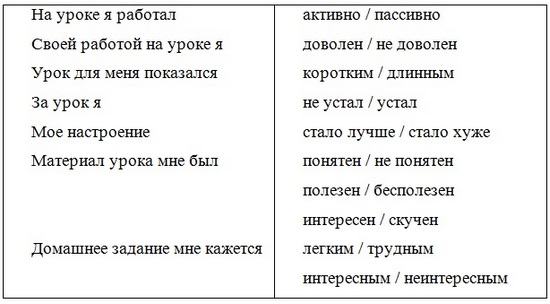 Домашнее задание: подготовить подробный пересказ второй части рассказа по плану.